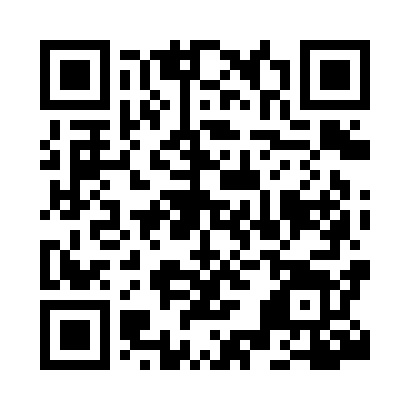 Prayer times for Jabiru, AustraliaMon 1 Apr 2024 - Tue 30 Apr 2024High Latitude Method: NonePrayer Calculation Method: Muslim World LeagueAsar Calculation Method: ShafiPrayer times provided by https://www.salahtimes.comDateDayFajrSunriseDhuhrAsrMaghribIsha1Mon5:336:4312:434:036:427:482Tue5:336:4312:424:036:417:473Wed5:336:4312:424:026:407:474Thu5:336:4412:424:026:407:465Fri5:336:4412:414:026:397:466Sat5:336:4412:414:026:387:457Sun5:336:4412:414:026:387:448Mon5:336:4412:414:016:377:449Tue5:336:4412:404:016:377:4310Wed5:336:4412:404:016:367:4311Thu5:336:4412:404:016:357:4212Fri5:336:4412:394:006:357:4213Sat5:336:4412:394:006:347:4114Sun5:336:4412:394:006:347:4115Mon5:336:4412:394:006:337:4016Tue5:336:4412:393:596:337:4017Wed5:336:4412:383:596:327:3918Thu5:336:4512:383:596:317:3919Fri5:336:4512:383:596:317:3820Sat5:336:4512:383:586:307:3821Sun5:336:4512:373:586:307:3722Mon5:336:4512:373:586:297:3723Tue5:336:4512:373:586:297:3624Wed5:336:4512:373:576:287:3625Thu5:336:4512:373:576:287:3626Fri5:346:4512:373:576:277:3527Sat5:346:4612:363:576:277:3528Sun5:346:4612:363:576:277:3529Mon5:346:4612:363:566:267:3430Tue5:346:4612:363:566:267:34